		Mathematics Vertical Articulation Grades 3 – HS VESOL by Strand Concepts Adapted from 2016 Mathematics Vertical Articulation Grades K-Algebra II SOL by Strand Concepts* Please see last page for directions for use*NNS = Number and Number Sense; C&E = Computation and Estimation; M&G = Measurement and Geometry; P&S = Probability and Statistics; PFA = Patterns, Functions, and AlgebraNNS = Number and Number Sense; C&E = Computation and Estimation; M&G = Measurement and Geometry; P&S = Probability and Statistics; PFA = Patterns, Functions, and AlgebraNNS = Number and Number Sense; C&E = Computation and Estimation; M&G = Measurement and Geometry; P&S = Probability and Statistics; PFA = Patterns, Functions, and AlgebraNNS = Number and Number Sense; C&E = Computation and Estimation; M&G = Measurement and Geometry; P&S = Probability and Statistics; PFA = Patterns, Functions, and AlgebraNNS = Number and Number Sense; C&E = Computation and Estimation; M&G = Measurement and Geometry; P&S = Probability and Statistics; PFA = Patterns, Functions, and Algebra*How to use this tool:The gray shaded cells identify the grade-level VESOL and its associated SOL below.If you click on the grade-level VESOL, it will take you to the Mathematics Virginia Essentialized Standards of Learning for that grade level.If you click on the associated grade level SOL, it will take you to the Virginia Mathematics Standards of Learning Curriculum Framework for that standard.If there are multiple SOL, but only certain standards are associated with the VESOL, they are highlighted in matching colors.Note, on the SOL Curriculum Framework document, under the Essential Knowledge and Skills, there are letters in parentheses after each bulleted item. So if, for example, you only need the bulleted items that go with 3.1a, you would focus on the bulleted items that have an (a) at the end.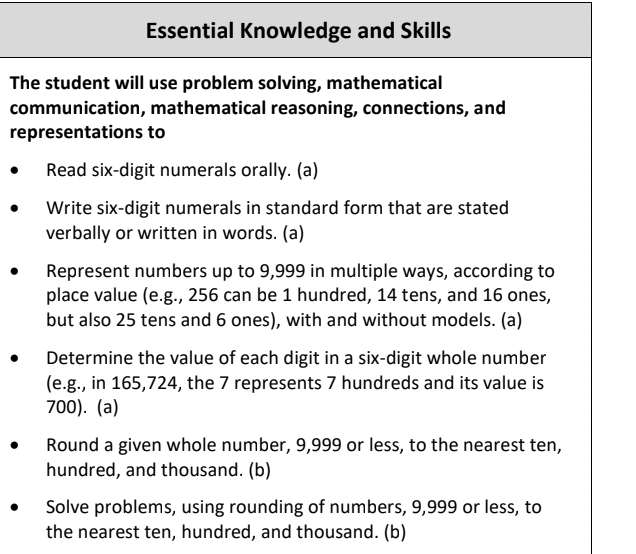 If you need to identify prerequisite skills for a VESOL or SOL, look at previous grade-level VESOL and SOL.Once you identify the appropriate entry point for your student, the following instructional resources may be helpful.VESOL Mathematics Crosswalk contains sample activities3rd Grade Mathematics VESOL Sample Activities  6th Grade Mathematics VESOL Sample Activities High School Mathematics Sample Activities SOL Mathematics Instructional Plans could be adapted or modified to meet the needs of your studentNNS- STRAND CONCEPTGrade KGrade 1Grade 2Grade 3Grade 4Grade 5Grade 6Grade 7Grade 8HSNumber Identification and RepresentationVESOLM-3 1M-4 1Number Identification and RepresentationSOLK.1ab; K.3abcd; K.4ab1.1abcd; 1.2a; 1.3; 1.5ab2.1ab; 2.2ab; 2.3ab3.1a4.1aWhole Number and Decimal RoundingVESOLM-3 2M-4 3M-5 1Whole Number and Decimal RoundingSOL2.1d3.1b4.1c;4.3b5.1Rational Numbers - Compare and OrderVESOLM-3 3M-4 2M-4 4M-4 6M-5 3M-6 3M-7 1M- 7 2M-8 1Rational Numbers - Compare and OrderSOLK.2ab1.2bc2.1c; 2.4c3.1c,  3.2c4.1b; 4.2a; 4.3c5.2b6.2b;6.3b7.1b, c8.1Rational Number EquivalenciesVESOLM-3 4M-4 5M-4 7M-5 2M-6 1Rational Number EquivalenciesSOLK.51.4ab2.4ab3.2ab4.2bc; 4.3ad5.2a6.1; 6.2aNumber Sets and CharacteristicsVESOLM-5 4M-5 5M-6 2Number Sets and CharacteristicsSOL2.2c5.3a, b6.3ac7.1e8.2Exponents/Squares/Square RootsVESOLExponents/Squares/Square RootsSOL6.47.1ad8.3abA.3b,cC&E- STRAND CONCEPTGrade KGrade 1Grade 2Grade 3Grade 4Grade 5Grade 6Grade 7Grade 8HSFluency - Whole Number OperationsVESOLM-3 7M-4 8Fluency - Whole Number OperationsSOL1.7ab2.5b3.4c4.4aWhole Number Estimation and OperationsVESOLM-3 5M-4 9M-4 10M-5 11Whole Number Estimation and OperationsSOL2.5a; 2.6ab3.3a, 3.4a4.4bc5.7Rational Number Estimation and OperationsVESOLM-4 12M-4 14M-5 7M-6 4M-6 6Rational Number Estimation and OperationsSOL4.5ab; 4.6a5.5a6.5a; 6.6acPractical Applications – Whole NumbersVESOLM-3 6M-4 11Practical Applications – Whole NumbersSOLK.61.62.6c3.3b; 3.4bd4.4dPractical Applications -Rational Numbers and Proportional ReasoningVESOLM-4 13M-5 6M-5 8M-5 9M-5 10M-6 5M-6 7M-7 3&4M-8 2Practical Applications -Rational Numbers and Proportional ReasoningSOL3.54.5c; 4.6b5.4; 5.5b; 5.6a b6.5bc; 6.6b7.2; 7.38.4M&G- STRAND CONCEPTGrade KGrade 1Grade 2Grade 3Grade 4Grade 5Grade 6Grade 7Grade 8HSMoneyVESOLM-3 8MoneySOLK.71.82.7ab3.6abcTimeVESOLM-3 13M-4 18M-5 14M-6 8M-7 5 M-8 3M-HS 2TimeSOLK.81.9ab2.9; 2.10ab3.9abc4.95.11Length, Weight/Mass, Liquid Volume, and TemperatureVESOLM-3 9M-3 10M-4 16
M-4 17Length, Weight/Mass, Liquid Volume, and TemperatureSOLK.91.102.8ab;  2.113.7a b; 3.104.8abcd5.9abArea, Perimeter, and CircumferenceVESOLM-3 11M-3 12M-4 15M-5 12M-5 13M-6 9M-8 5Area, Perimeter, and CircumferenceSOL3.8a b4.75.8ab6.7abc8.10Volume and Surface AreaVESOLM-7 6Volume and Surface AreaSOL7.4ab8.6abPoint, Line, Line Segment, Ray and Angle - Identify, Describe, Classify and MeasureVESOLM-4 19Point, Line, Line Segment, Ray and Angle - Identify, Describe, Classify and MeasureSOL3.114.10ab5.128.5Circles and Polygons - Identify and DescribeVESOLM-3 14M-5 15Circles and Polygons - Identify and DescribeSOLK.10ac1.11ab3.12a bc5.10; 5.14bCircles and Polygons – Classify and MeasureVESOLM-7 8Circles and Polygons – Classify and MeasureSOL2.12a,b4.125.13ab7.6ab8.9abPlane (2-D) and Solid (3-D) Figures - Compare, Contrast, and ConstructVESOLM-4 20Plane (2-D) and Solid (3-D) Figures - Compare, Contrast, and ConstructSOLK.10b2.134.118.8Congruency and SimilarityVESOLM-3 15M-6 11M-7 7Congruency and SimilaritySOL3.136.97.5Coordinate Plane and Transforma-tionsVESOLM-6 10M-7 9M-8 4Coordinate Plane and Transforma-tionsSOL5.14a6.8ab7.78.7abP&S- STRAND CONCEPTGrade KGrade 1Grade 2Grade 3Grade 4Grade 5Grade 6Grade 7Grade 8HSMeasures of Central TendencyVESOLM-6 13Measures of Central TendencySOL5.17abcd6.11abOutcomes and ProbabilityVESOLM-7 10M-8 6Outcomes and ProbabilitySOL2.143.144.13abc5.157.8ab8.11abData Representa-tion and InterpretationVESOLM-3 16M-4 21M-5 16M-6 12M-7 11M-8 7M-HS 10Data Representa-tion and InterpretationSOLK.11ab1.12ab2.15ab3.15ab4.14abc5.16abc6.10abc7.9abc8.12abc;8.13abcA.9PFA - STRAND CONCEPTGrade KGrade 1Grade 2Grade 3Grade 4Grade 5Grade 6Grade 7Grade 8HHSEquality/Sol-ving EquationsVESOLM-6 15M-7 13M-8 13M-HS 6M-HS 7Equality/Sol-ving EquationsSOL1.152.173.174.165.19bd6.137.128.17A.4abcdeSolving InequalitiesVESOLM-6 16M-7 14M-8 14M-HS 8Solving InequalitiesSOL6.14ab7.138.18A.5abcdAlgebraic ExpressionsVESOLM-5 18M-7 12M-8 8M-HS 1M-HS 3M-HS 4M-HS 5Algebraic ExpressionsSOL5.19ac7.118.14abA.1a b, b; A.2abc; A.3a  Proportional and Additive Relationships; Slope; Linear FunctionsVESOLM-6 14M-8 10M_8 11M-8 12Proportional and Additive Relationships; Slope; Linear FunctionsSOL6.12abcd7.10abcde8.16a bdeA.6abc; A.8Patterns, Relations and FunctionsVESOLM-3 17M-4 22M-5 17M-8 9M-HS 9Patterns, Relations and FunctionsSOLK.12; K.131.13; 1.142.163.164.155.188.15abA.7abcdef